CONVENIO MODIFICATORIO AL CONTRATO DE PRESTACIÓN DE SERVICIOS PROFESIONALES DE FECHA DIECISIETE DE JUNIO DE DOS MIL VEINTIUNO, IDENTIFICADO CON EL NÚMERO DE CONTRATO CN-JUR-LPM-154/21  QUE CELEBRARON POR UNA PARTE, EL PARTIDO DE LA REVOLUCIÓN DEMOCRATICA, REPRESENTADO EN ESE ACTO POR EL C. FABIÁN ESPINOSA GONZÁLEZ, EN SU CARÁCTER DE APODERADO LEGAL, A QUIEN EN LO SUCESIVO SE DENOMINÓ “EL PRD”, Y POR LA OTRA, EL C. (   ), A QUIEN EN LO SUCESIVO SE LE DENOMINÓ COMO “EL PRESTADOR”, AL TENOR DE LAS DECLARACIONES Y CLÁUSULAS SIGUIENTES:ANTECEDENTESI.1 CON FECHA DIECISIETE DE JUNIO DE DOS MIL VEINTIUNO, LAS PARTES CELEBRARON CONTRATO DE PRESTACIÓN DE SERVICIOS PROFESIONALES EN EL QUE SE PACTARON ENTRE OTRAS CLÁUSULAS LA SIGUIENTE:CUARTA.- FECHA DE PRESTACIÓN DEL SERVICIO. “EL PROFESIONISTA” se obliga a proporcionar el servicio objeto del presente contrato tal y como se describe a continuación: I.2 DADO LO ANTERIOR, AMBAS PARTES ACUERDAN MODIFICAR LA CLÁUSULA ANTES CITADA DEL CONTRATO CELEBRADO EL DÍA DIECISIETE DE JUNIO DE DOS MIL VEINTIUNO, PARA QUEDAR COMO SIGUE:CLÁUSULASCUARTA.- FECHA DE PRESTACIÓN DEL SERVICIO. “EL PROFESIONISTA” se obliga a proporcionar el servicio objeto del presente contrato tal y como se describe a continuación: EL PRESENTE CONVENIO MODIFICATORIO AL CONTRATO DE PRESTACIÓN DE SERVICIOS SE FIRMA POR TRIPLICADO EN LA CIUDAD DE MÉXICO, EL DÍA 09 DE JULIO DE DOS MIL VEINTIUNO.                              POR LA ADMINISTRADORA DEL CONTRATO                       MTRA. KAREN QUIROGA ANGUIANO                                                 S                   SECRETARIA DE IGUALDAD DE GÉNERO   Romero              Lic. Fernando Belaunzaran Méndez.                             Extraordinaria del PRD.                                                                FechaEntidadMódulosEnlace del curso05 de julio 2021Ciudad de MéxicoMódulo 1 Nociones generales07 de julio 2021Ciudad de MéxicoMódulo 2 Iniciativa ciudadana12 de julio 2021Ciudad de MéxicoMódulo 3 Consulta popular14 de julio 2021Ciudad de MéxicoMódulo 4 Presupuesto participativo19 de julio 2021Ciudad de MéxicoMódulo 5 Referéndum y plebiscito21 de julio 2021Ciudad de MéxicoMódulo 6 Revocación del mandatoFechaEntidadMódulosEnlace del curso05 de julio 2021Ciudad de MéxicoMódulo 1 Nociones generales07 de julio 2021Ciudad de MéxicoMódulo 2 Iniciativa ciudadana12 de julio 2021Ciudad de MéxicoMódulo 3 Consulta popular14 de julio 2021Ciudad de MéxicoMódulo 4 Presupuesto participativo22 de julio 2021Ciudad de MéxicoMódulo 5 Referéndum y plebiscito23 de julio 2021Ciudad de MéxicoMódulo 6 Revocación del mandatoPOR “EL PRD”FABÍAN ESPINOSA GONZÁLEZAPODERADO LEGALPOR “EL PRESTADOR”(   )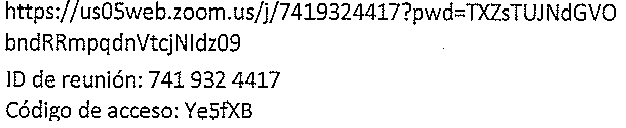 